АДМИНИСТРАЦИЯ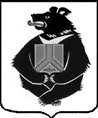 СРЕДНЕУРГАЛЬСКОГО СЕЛЬСКОГО ПОСЕЛЕНИЯ Верхнебуреинского муниципального районаХабаровского краяПОСТАНОВЛЕНИЕ14.03.2022 № 5с.Средний УргалО внесении изменений в Муниципальную программу «Содержание и ремонт автомобильных дорог общего пользования местного значения и улично-дорожной сети  Среднеургальского сельского поселения  Верхнебуреинского муниципального района Хабаровского края » утверждённую постановлением администрации от 01.11.2017г. № 24В соответствии с п. 2 ст. 179 Бюджетного кодекса Российской Федерации, решением Совета депутатов сельского поселения от 14.12.2020 № 98 «О бюджете Среднеургальского сельского  поселения Верхнебуреинского муниципального района Хабаровского края на 2021 год и плановый период 2022 - 2023 годов», администрация Среднеургальского сельского поселения ПОСТАНОВЛЯЕТ:1. Внести следующие изменения в Муниципальную программу «Содержание и ремонт автомобильных дорог общего пользования местного значения и улично-дорожной сети  Среднеургальского сельского поселения  Верхнебуреинского муниципального района Хабаровского края», утверждённую постановлением администрации от 01.11.2017г. № 24.1.1.  В паспорте  программы -  Объемы и источники финансирования Программы– на 2021г. цифры «1201,379» заменить цифрами «534,258»; 1.2.     В пункте 5. Источники и объемы финансирования программы – на 2021 год цифру «1201,379» заменить цифрой «534,258»;1.5. В приложение  к муниципальной программе на 2021год цифры «1201,379» заменить цифрами «534,258»;2.Настоящее постановление подлежит опубликованию в Вестнике нормативных правовых актов Среднеургальского сельского поселения  и размещению на официальном сайте муниципального образования Среднеургальского сельского поселения //ttp://Среднеургальское РФ/3. Контроль за выполнением данного постановления оставляю за собой.4. Постановление вступает в силу после его официального опубликования (обнародования).Глава Среднеургальскогосельского поселения                                                           П.С.Захарченко